	Daily Calculations 	11.01.21 Monday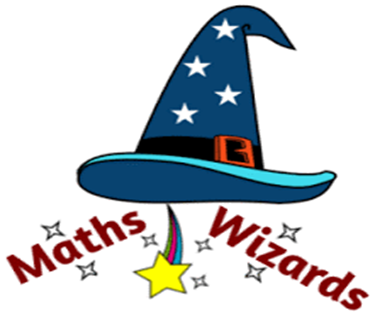 	Daily Calculations 	11.01.21 Answers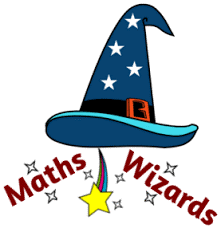 	Daily Calculations 	12.01.21 Tuesday	Daily Calculations 	12.01.21 Answers	Daily CaCalculations 13.01.21 Wednesday	Daily Calculations 	13.01.21 Answers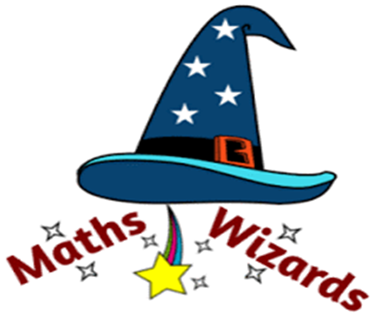 	Daily Calculations 	14.01.21 Thursday	Daily Calculations 	14.01.21 AnswersDaily Calculations 	15.01.21Daily Calculations 15.1.21 AnswersGreyGreenGold16 + 13 =65 + 24 =148 + 244 =80 – 20 =76 – 32 =524 – 200 =26 ÷ 2 = 100 ÷ 5 =36 ÷ 4 =4 x 10 =6 x 8 =9 x 6 =GreyGreenGold16 + 13 = 2965 + 24 = 89148 + 244 = 39280 – 20 = 6076 – 32 = 44524 – 200 = 32426 ÷ 2 = 13100 ÷ 5 = 2036 ÷ 4 = 94 x 10 = 406 x 8 = 489 x 6 = 54GreyGreenGold20 + 40 =44 + 52 =230 + 124 =90 – 10 =100 – 35 =735 – 200 =13 ÷ 1 = 36 ÷ 4 =66 ÷ 11 =7 x 10 =4 x 8 =7 x 7 =GreyGreenGold20 + 40 = 6044 + 52 = 96230 + 124 = 35490 – 10 = 80100 – 35 = 65735 – 200 = 53513 ÷ 1 = 1336 ÷ 4 = 966 ÷ 11 = 67 x 10 = 704 x 8 = 327 x 7 = 49GreyGreenGold15 + 20 =26 + 32 =310 + 275 =70 – 10 =77 – 22 =627 – 400 =50 ÷ 10 = 27 ÷ 3 =56 ÷ 8 =8 x 10 =3 x 9 =12 x 7 =GreyGreenGold15 + 20 = 3526 + 32 = 58310 + 275 = 58570 – 10 = 6077 – 22 = 55627 – 400 = 22750 ÷ 10 = 527 ÷ 3 = 956 ÷ 8 = 78 x 10 = 803 x 9 = 2712 x 7 = 84GreyGreenGold25 + 40 =52 + 30 =446 + 500 =100 – 10 =66 – 33 =744 – 244 =24 ÷ 2 = 30 ÷ 6 =56 ÷ 7 =6 x 10 =4 x 12 = 9 x 6 =GreyGreenGold25 + 40 = 6552 + 30 = 82446 + 500 = 946100 – 10 = 9066 – 33 = 33744 – 244 = 50024 ÷ 2 = 1230 ÷ 6 = 556 ÷ 7 = 86 x 10 = 604 x 12 = 489 x 6 = 54     GreyGreenGold32+50=47+32=567+300=75-25=88-18=650-350=26÷2=49÷7=100÷5=6x5=6x7=9 x 12=GreyGreenGold32+50=47+32=567+300=75-25=88-18=650-350=26÷2=49÷7=100÷5=6x5=6x7=9 x 12=